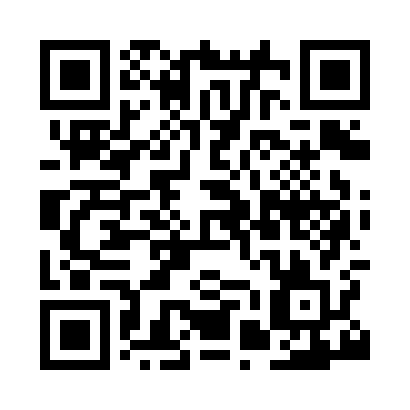 Prayer times for Shrivenham, Oxfordshire, UKMon 1 Jul 2024 - Wed 31 Jul 2024High Latitude Method: Angle Based RulePrayer Calculation Method: Islamic Society of North AmericaAsar Calculation Method: HanafiPrayer times provided by https://www.salahtimes.comDateDayFajrSunriseDhuhrAsrMaghribIsha1Mon3:024:541:116:479:2711:192Tue3:024:541:116:479:2711:193Wed3:034:551:116:479:2711:194Thu3:034:561:116:479:2611:195Fri3:044:571:116:469:2611:186Sat3:044:581:116:469:2511:187Sun3:054:591:126:469:2411:188Mon3:065:001:126:469:2411:189Tue3:065:011:126:459:2311:1710Wed3:075:021:126:459:2211:1711Thu3:075:031:126:459:2111:1712Fri3:085:041:126:449:2011:1613Sat3:095:051:126:449:2011:1614Sun3:095:061:136:439:1911:1515Mon3:105:071:136:439:1811:1516Tue3:105:081:136:429:1711:1417Wed3:115:101:136:429:1511:1418Thu3:125:111:136:419:1411:1319Fri3:125:121:136:409:1311:1320Sat3:135:141:136:409:1211:1221Sun3:145:151:136:399:1111:1222Mon3:145:161:136:389:0911:1123Tue3:155:181:136:389:0811:1024Wed3:165:191:136:379:0711:1025Thu3:175:201:136:369:0511:0926Fri3:175:221:136:359:0411:0827Sat3:185:231:136:349:0211:0828Sun3:195:251:136:339:0111:0729Mon3:195:261:136:338:5911:0630Tue3:205:281:136:328:5811:0531Wed3:215:291:136:318:5611:04